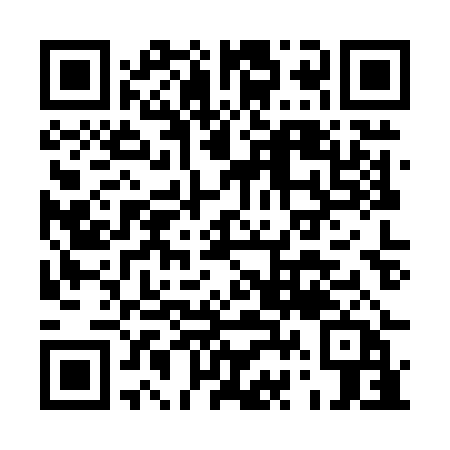 Ramadan times for Chicacao, GuatemalaMon 11 Mar 2024 - Wed 10 Apr 2024High Latitude Method: NonePrayer Calculation Method: Muslim World LeagueAsar Calculation Method: ShafiPrayer times provided by https://www.salahtimes.comDateDayFajrSuhurSunriseDhuhrAsrIftarMaghribIsha11Mon5:045:046:1512:153:366:156:157:2212Tue5:045:046:1512:153:366:156:157:2213Wed5:035:036:1412:153:356:156:157:2214Thu5:025:026:1312:143:356:166:167:2215Fri5:025:026:1212:143:356:166:167:2216Sat5:015:016:1212:143:346:166:167:2317Sun5:005:006:1112:133:346:166:167:2318Mon4:594:596:1012:133:336:166:167:2319Tue4:594:596:1012:133:336:166:167:2320Wed4:584:586:0912:133:326:166:167:2321Thu4:574:576:0812:123:326:166:167:2322Fri4:574:576:0812:123:326:166:167:2323Sat4:564:566:0712:123:316:176:177:2424Sun4:554:556:0612:113:316:176:177:2425Mon4:544:546:0512:113:306:176:177:2426Tue4:544:546:0512:113:306:176:177:2427Wed4:534:536:0412:103:296:176:177:2428Thu4:524:526:0312:103:286:176:177:2429Fri4:514:516:0312:103:286:176:177:2430Sat4:504:506:0212:103:276:176:177:2531Sun4:504:506:0112:093:276:176:177:251Mon4:494:496:0012:093:266:186:187:252Tue4:484:486:0012:093:266:186:187:253Wed4:474:475:5912:083:256:186:187:254Thu4:474:475:5812:083:246:186:187:255Fri4:464:465:5812:083:246:186:187:266Sat4:454:455:5712:073:236:186:187:267Sun4:444:445:5612:073:236:186:187:268Mon4:444:445:5612:073:226:186:187:269Tue4:434:435:5512:073:216:186:187:2710Wed4:424:425:5412:063:216:196:197:27